Киселева Наталия Ивановна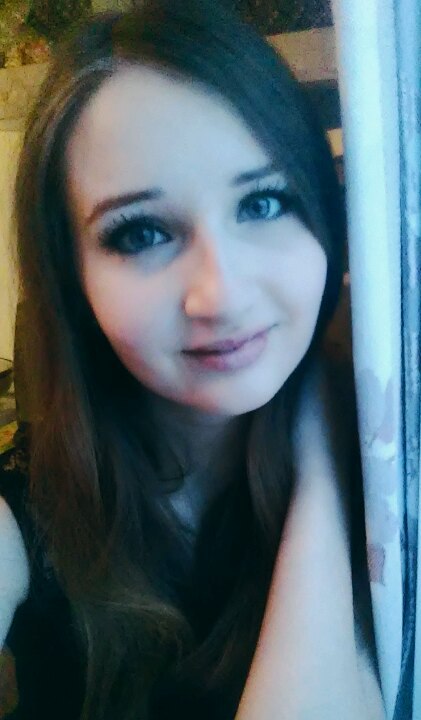 Дата рождения: 30 августа 1997
Семейное положение: не замужем
Адрес проживания: г. Мурманск, ул. Смирнова
Моб. телефон: 89522956803
Цель: получение должности логопедаОбразование:
2017 – по настоящее время. Высшее специальное (дефектологическое) образование. Федеральное государственное бюджетное образовательное учреждение высшего образования «Мурманский арктический государственный университет» (ФГБОУ ВО «МАГУ»)2013 – 2017 Среднее специальное образование. Государственное автономное профессиональное образовательное учреждение Мурманской области «Мурманский педагогической колледж».Стаж работы: не имеюПрофессиональные качества: знание новейших методик преподавания;умение планировать и грамотно организовывать рабочий процесс;умение работать с детьми с ограниченными возможностямизнание основ психологии, дефектологии.Личные качества:Пунктуальность;ответственность;коммуникабельность;грамотная речь;отсутствие вредных привычек.